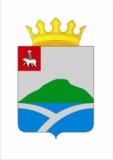 ДУМАУИНСКОГО  МУНИЦИПАЛЬНОГО ОКРУГА ПЕРМСКОГО КРАЯРЕШЕНИЕВ соответствии Федеральным законом от 21.12.2001 N 178-ФЗ «О приватизации государственного и муниципального имущества», Положением о приватизации муниципального имущества Уинского муниципального округа Пермского края, утвержденным решением Думы Уинского муниципального округа Пермского края от 28.10.2021 № 277, Дума Уинского муниципального округа Пермского края РЕШАЕТ:1. Внести в решение Думы Уинского муниципального округа от 25.11.2021 № 289 «Об утверждении прогнозного плана приватизации муниципального имущества Уинского муниципального округа на плановый период 2022-2024 годов» следующие изменения: в приложении 1:в разделе I слова «700,0 тыс. руб.» заменить словами «16 026,0 тыс. руб.»;подраздел 4 раздела II изложить согласно приложению к настоящему решению.2. Настоящее решение вступает в силу с момента подписания и подлежит опубликованию в  печатном средстве массовой информации  газете «Родник-1» и размещению на официальном сайте Администрации Уинского муниципального округа Пермского края в сети «Интернет» (www.uinsk.ru).  3. Контроль над исполнением решения возложить на постоянную комиссию по бюджету, экономической политике и налогам Думы Уинского муниципального округа Пермского края.Приложение к решению Думы Уинского муниципального округа Пермского края от 24.03.2022 № 3214. Иное муниципальное имущество Уинского муниципального округа Пермского края, подлежащее приватизации путем продажи на аукционе, конкурсе, посредством публичного предложения, без объявления цены:24.03.2022№321О внесении изменений в решение Думы Уинского муниципального округа от 25.11.2021 № 289 «Об утверждении прогнозного плана приватизации муниципального имущества Уинского муниципального округа на  плановый период 2022-2024 годов                                    Принято Думой Уинского муниципального округа 24 марта 2022 годаПредседатель Думы Уинскогомуниципального округаПермского краяГлава муниципального округа - глава администрации Уинского муниципального округа Пермского краяМ.И. БыкаризА.Н. Зелёнкин№ п/пНаименование и местонахождение имуществаПлощадь объекта(кв. м)Год постройкиБалан-совая стои-мость (руб.)Оста-точная стои-мость (руб.)Кадаст-ровая стоимость (руб.)Иные данные, позво-ляющие идентифи-цировать имущество123456781Здание государственной семенной инспекции, назначение: нежилое, кадастровый номер: 59:36:0340426:50. Земельный участок, кадастровый номер: 59:36:0340426:18, категория земель: земли населенных пунктов, вид разрешенного использования: для эксплуатации административного здания, расположенные по адресу: Пермский край, Уинский район, с.Уинское, ул.Юбилейная, д.1493,811031979691416,250495 953,202Газификация жилого фонда с. Уинское. Распределительные газопроводы. 7 очередь. 1 этап строительства: Пермский край, Уинский район, с. Уинское, ул. Бабушкина, ул. Ольховая, ул. Полевая, ул. Искринская, ул. Коммунистическая, ул. Северная, ул. Коммунальная, ул. Дружбы (начало), ул. Набережная (начало), ул. Свободы (начало)  (кадастровый номер 59:36:0000000:1899)протяженность 14,645 км201540 310 806,1840 310 806,184 275 592,153Газификация жилого фонда с. Аспа (улицы Макарова, Школьная, Свердлова) 2-ая очередь (кадастровый номер 59:36:0000000:2100)протяженность 3,569 км20188 470 717,428 470 717,421 899 680,274Наружные сети газопровода низкого давления по ул. Ленина, Коммунистическая, Набережная, 9 мая, Молодежная в с. Нижний Сып Уинского района Пермского края (кадастровый номер 59:36:0000000:1940)протяженность 6,4 км201628 260 739,7728 260 739,773 338 412,62